Template for shortage notification 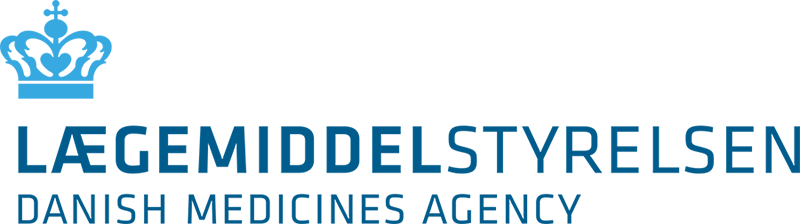 This form is only intended for notification of shortages. It is not intended to notify DKMA of the withdrawal of a marketing authorisation or a change in the marketing status of any particular product. 1 Minimum information to be provided to competent authority to proceed with the assessment of the case. 2 This information may be shared on the DKMA web page	 Template for shortage notification Template for shortage notification  Product details Product name1,2  Product details Procedure Type (NAP, MRP/DCP, CP)   Product details National Authorisation code/EMA Authorisation number1  Product details Human medicine1 Product details Veterinary medicine1  Product details If veterinary, species authorised in MA  Product details ATC code  Product details Active substance(s)  Product details Pharmaceutical form1,2  Product details Strength1,2  Product details Route(s) of administration2  Product details Pack size(s)2Details on shortage  Date of the beginning of shortage (may be anticipated date)1,2Details on shortage  Expected end date of the shortage, if applicable1,2 Details on shortage  Reason for shortage1,2Details on shortage  Impacted countries (if known) Details on shortage  Reference number of any Rapid Alert (quality/safety) related to the issue Details on shortage  Other authorities notified (e.g. other NCAs, EMA), including reference to Quality Defect report if relevant  Details on shortage  Reference to related pending regulatory action, if relevant Details on shortage  Risk assessment of impact of shortage1Details on shortage  Proposed mitigation plan to deal with the shortage Details on shortage  Are any actions from NCA required? If yes, what actions? Details of notifying person Company name and address (MAH, duly authorised representative or wholesale distributor, if applicable)2 Details of notifying person Name of the person completing the form and date Details of notifying person E-mail of contact person1 Details of notifying person Telephone number contact person Contact information for details regarding the shortage Company E-mail and Telephone number1,2Impact assessment Potential alternative medicinal products1,2 Same medicine in different packaging size/strength/pharmaceutical form  Other medicinal product with the same active substance: o 	the same strength  o 	the same pharmaceutical form  o 	the same route of administration Authorised and marketed  products in the same class (therapeutic/pharmacological subgroup) with the same indications Authorised and marketed  products in other class with the same approved indications  Impact assessment Estimated size of population affected by the shortage of this product: Market share of the product1(hospital and ambulatory markets) Market sales volume (monthly/six monthly) and volume of prescriptions Proportion market sales affected by shortage Estimated stock in the current supply chain Stock that will be made available at the expected end date of the shortage and at the following supplies  Impact assessment Considering: Patient/animal safety Will patients/animals have no access to a treatment? 